GRUPA B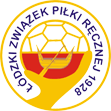 WynikiUKS TROPS Poddębice  - Anilana I                                         15 - 19UKS TROPS Poddębice  - KKS  Włókniarz Konstantynów   15 - 9CHKS Łódź - UKS TROPS Poddębice                                      7 - 19Skład: Desiewicz Maciej Janiak Maksymilian -  Juraszczyk Dawid,   Sobczyk Mateusz; Kobielski Wiktor, Krawczyk Adam, Długoszewski Kacper, Katusza Norbert, Szewczyk Witold, Lachowski Jan			Lp.Drużyna 1. UKS TROPS Poddębice         2.UKS Anilana Łódź3.KKS Włókniarz Konstantynów4.CHKS Łódź